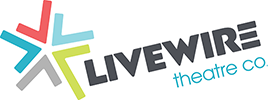 AnnieCast ListMolly – Evie LairdPepper – Darcey RobertsMillie – Anna HillisDuffy – Rachel SugdeonJuly – Mithian PerryTessie – Ava McCormackAnnie – Lucy DicksonKate – Georgie GibsonMiss Hannigan – Helaina ReidBundles – Alexis McWhirterApple Seller – Maddy BenziePoliceman 1 – Eilidh Speirs /Jay McClellandPoliceman 2 – Lucie Clarkson / Logan SmithGrace – Emily DavidsonMr. Warbucks – Murphy LairdHealy – Ruby MaxtonRooster – Adam McNabLily – Emily DuffyRoosevelt – Christian HillOrphans – Freya Nicolson, Clyde Warwick, Eilidh Carson, Morven McLaren, Isla McQueen & Kaitlin Connolly